Rada Gminy w Grębocicach
Radni-SesjaProtokół nr XXXI.2020XXXI Sesja w dniu 29 grudnia 2020 
Obrady rozpoczęto 29 grudnia 2020 o godz. 10:30, a zakończono o godz. 11:05 tego samego dnia.W posiedzeniu wzięło udział 11 członków.Obecni:1. Danuta Antczak
2. Kamil Batóg
3. Agnieszka Gerałtowska
4. Krzysztof Kamiński
5. Mariusz Kozak
6. Tadeusz Kuzara
7. Anna Mirska
8. Marek Pakiet
9. Sylwia Słowik
10. Mirosława Stępniak
11. Paweł Szadyko
12. Paweł Szocik
13. Bernard Wdowczyk
14. Anna Włodarczyk
15. Dariusz Wolski1. Otwarcie sesji Rady Gminy Grębocice.

Sesję otworzył Przewodniczący Rady Gminy Grębocice Pan Tadeusz Kuzara

2. Przywitanie gości i stwierdzenie prawomocności obrad.

3. Przedstawienie porządku obrad sesji.

1. Otwarcie sesji Rady Gminy Grębocice.2. Przywitanie gości i stwierdzenie prawomocności obrad.3. Przedstawienie porządku obrad sesji.4. Informacja na temat uwzględnienia bądź nieuwzględnienia złożonych przez radnych sprostowań, uzupełnień i uwag do protokołu.5. Informacja Wójta na temat realizacji zadań między sesjami.6. Podjęcie uchwały w sprawie zmian budżetu Gminy Grębocice na rok 2020.7. Podjęcie uchwały w sprawie ustalenia wykazu wydatków, które nie wygasają z upływem roku budżetowego 2020.8. Podjęcie uchwały w sprawie wyrażenia zgody na zbycie w trybie bezprzetargowym nieruchomości gruntowej położonej w obrębie Duża Wólka.9. Podjęcie uchwały w sprawie wyznaczenia obszaru i granic aglomeracji Grębocice.10. Interpelacje i zapytania radnych.11. Sprawy różne.12. Zamknięcie obrad sesji.

4. Informacja na temat uwzględnienia bądź nieuwzględnienia złożonych przez radnych sprostowań, uzupełnień i uwag do protokołu.

brak

5. Informacja Wójta na temat realizacji zadań między sesjami.

W dyskusji wzięli udział:
- Roman Jabłoński

6. Podjęcie uchwały w sprawie zmian budżetu Gminy Grębocice na rok 2020.

Głosowano w sprawie:
Podjęcie uchwały w sprawie zmian budżetu Gminy Grębocice na rok 2020.. 

Wyniki głosowania
ZA: 11, PRZECIW: 0, WSTRZYMUJĘ SIĘ: 0, BRAK GŁOSU: 0, NIEOBECNI: 4

Wyniki imienne:
ZA (11)
Danuta Antczak, Kamil Batóg, Agnieszka Gerałtowska, Tadeusz Kuzara, Anna Mirska, Marek Pakiet, Mirosława Stępniak, Paweł Szadyko, Bernard Wdowczyk, Anna Włodarczyk, Dariusz Wolski
NIEOBECNI (4)
Krzysztof Kamiński, Mariusz Kozak, Sylwia Słowik, Paweł Szocik

7. Podjęcie uchwały w sprawie ustalenia wykazu wydatków, które nie wygasają z upływem roku budżetowego 2020.

Głosowano w sprawie:
Podjęcie uchwały w sprawie ustalenia wykazu wydatków, które nie wygasają z upływem roku budżetowego 2020.. 

Wyniki głosowania
ZA: 11, PRZECIW: 0, WSTRZYMUJĘ SIĘ: 0, BRAK GŁOSU: 0, NIEOBECNI: 4

Wyniki imienne:
ZA (11)
Danuta Antczak, Kamil Batóg, Agnieszka Gerałtowska, Tadeusz Kuzara, Anna Mirska, Marek Pakiet, Mirosława Stępniak, Paweł Szadyko, Bernard Wdowczyk, Anna Włodarczyk, Dariusz Wolski
NIEOBECNI (4)
Krzysztof Kamiński, Mariusz Kozak, Sylwia Słowik, Paweł Szocik

8. Podjęcie uchwały w sprawie wyrażenia zgody na zbycie w trybie bezprzetargowym nieruchomości gruntowej położonej w obrębie Duża Wólka.

Głosowano w sprawie:
Podjęcie uchwały w sprawie wyrażenia zgody na zbycie w trybie bezprzetargowym nieruchomości gruntowej położonej w obrębie Duża Wólka.. 

Wyniki głosowania
ZA: 11, PRZECIW: 0, WSTRZYMUJĘ SIĘ: 0, BRAK GŁOSU: 0, NIEOBECNI: 4

Wyniki imienne:
ZA (11)
Danuta Antczak, Kamil Batóg, Agnieszka Gerałtowska, Tadeusz Kuzara, Anna Mirska, Marek Pakiet, Mirosława Stępniak, Paweł Szadyko, Bernard Wdowczyk, Anna Włodarczyk, Dariusz Wolski
NIEOBECNI (4)
Krzysztof Kamiński, Mariusz Kozak, Sylwia Słowik, Paweł Szocik

9. Podjęcie uchwały w sprawie wyznaczenia obszaru i granic aglomeracji Grębocice.

Głosowano w sprawie:
Podjęcie uchwały w sprawie wyznaczenia obszaru i granic aglomeracji Grębocice.. 

Wyniki głosowania
ZA: 11, PRZECIW: 0, WSTRZYMUJĘ SIĘ: 0, BRAK GŁOSU: 0, NIEOBECNI: 4

Wyniki imienne:
ZA (11)
Danuta Antczak, Kamil Batóg, Agnieszka Gerałtowska, Tadeusz Kuzara, Anna Mirska, Marek Pakiet, Mirosława Stępniak, Paweł Szadyko, Bernard Wdowczyk, Anna Włodarczyk, Dariusz Wolski
NIEOBECNI (4)
Krzysztof Kamiński, Mariusz Kozak, Sylwia Słowik, Paweł Szocik

10. Interpelacje i zapytania radnych.
brak
11. Sprawy różne.Przewodniczący Rady Gminy złożył życzenia Noworoczne. 
12. Zamknięcie obrad sesji.

Przewodniczący zamknął obrady XXXI zwyczajnej Sesji Rady Gminy Grębocice. Przewodniczący
Rada Gminy w Grębocicach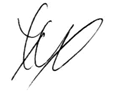 Tadeusz Kuzara Przygotował(a): Daniel CzajkowskiPrzygotowano przy pomocy programu eSesja.pl 